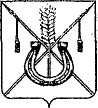 АДМИНИСТРАЦИЯ КОРЕНОВСКОГО ГОРОДСКОГО ПОСЕЛЕНИЯКОРЕНОВСКОГО РАЙОНАПОСТАНОВЛЕНИЕот 08.11.2019   		                                                  			  № 1100г. КореновскО комиссии по проведению торгов (конкурсов, аукционов)по продаже муниципального имущества Кореновскогогородского поселения Кореновского районаВ целях приведения муниципального правового акта в соответствие с требованиями действующего законодательства, администрация Кореновского городского поселения Кореновского района п о с т а н о в л я е т:1. Образовать комиссию по проведению торгов (конкурсов, аукционов) по продаже муниципального имущества Кореновского городского поселения Кореновского района и утвердить ее состав (приложение № 1).2. Утвердить Положение о комиссии по проведению торгов (конкурсов, аукционов) по продаже муниципального имущества Кореновского городского поселения Кореновского района (приложение № 2).3. Признать утратившими силу:3.1. Постановление администрации Кореновского городского поселения Кореновского района от 14 августа 2017 года № 1517 «О комиссии по проведению торгов (конкурсов, аукционов) по продаже муниципального имущества Кореновского городского поселения Кореновского района».3.2. Постановление администрации Кореновского городского поселения Кореновского района от 14 декабря 2018 года № 1614 «О внесении изменений в постановление администрации Кореновского городского поселения Кореновского района от 14 августа 2017 года № 1517 «О комиссии по проведению торгов (конкурсов, аукционов) по продаже муниципального имущества Кореновского городского поселения Кореновского района».4. Общему отделу администрации Кореновского городского поселения Кореновского района (Питиримова) обеспечить размещение настоящего постановления на официальном сайте администрации Кореновского городского поселения Кореновского района в информационно-телекоммуникационной сети «Интернет».5. Постановление вступает в силу со дня его подписания.ГлаваКореновского городского поселенияКореновского района                                                                          М.О. ШутылевСОСТАВкомиссии по проведению торгов (конкурсов, аукционов) по продаже муниципального имущества Кореновского городского поселенияКореновского районаНачальник отделаимущественных и земельных отношений администрацииКореновского городского поселенияКореновского района							            Г.Н. АндрееваПОЛОЖЕНИЕо комиссии по проведению торгов (конкурсов, аукционов) по продаже муниципального имущества Кореновского городского поселенияКореновского района1. Общие положения1.1. Настоящее Положение определяет полномочия и порядок работы комиссии по проведению торгов (конкурсов, аукционов) по продаже муниципального имущества Кореновского городского поселения Кореновского района (далее - Комиссия).1.2. Комиссия создана в целях организации продажи муниципального имущества Кореновского городского поселения Кореновского района (далее - Имущества) в соответствии с законодательством Российской Федерации и муниципальными правовыми актами.1.3. Основной задачей деятельности Комиссии является соблюдение принципов гласности и создания равных конкурентных условия для участников торгов по продаже муниципального имущества Кореновского городского поселения Кореновского района.1.4. В своей деятельности Комиссия руководствуется Конституцией Российской Федерации, Гражданским кодексом Российской Федерации, Федеральным законом от 21 декабря 2001 года № 178-ФЗ «О приватизации государственного и муниципального имущества», распоряжением Правительства РФ от 12 июля 2018 года № 1447-р «Об утверждении Перечня операторов электронных площадок, предусмотренный частью 3 статьи 24.1 Федерального закона «О контрактной системе в сфере закупок товаров, работ, услуг для обеспечения государственных и муниципальных нужд», частью 11 статьи 3.4 Федерального закона «О закупках товаров, работ, услуг отдельными видами юридических лиц», постановлением Правительства РФ от 27 августа 2012 года № 860 «Об организации и проведении продажи государственного или муниципального имущества в электронной форме», Уставом Кореновского городского поселения Кореновского района, Положением о порядке владения, пользования и распоряжения муниципальным имуществом Кореновского городского поселения Кореновского района, утвержденным решением Совета Кореновского городского поселения Кореновского района от 27 декабря 2017 года № 370 (с изменениями  от 26 сентября 2018 № 438), другими нормативными правовыми актами Российской Федерации, нормативными правовыми актами Краснодарского края, настоящим Положением.1.5. Состав Комиссии утверждается постановлением администрации Кореновского городского поселения Кореновского района.1.6. Комиссия состоит из семи членов: председателя комиссии, заместителя председателя комиссии, секретаря, и четырех членов Комиссии.2. Полномочия Комиссии2.1. Комиссия в сроки, устанавливаемые информационным сообщением о проведении торгов:определяет в случаях, установленных Федеральным законом о приватизации, начальную цену продажи имущества, цену первоначального предложения и цену отсечения при проведении продажи имущества посредством публичного предложения, единую цену продажи при проведении специализированного аукциона, а также «шаг аукциона» и «шаг понижения»;принимает решение о привлечении оператора электронной площадки, заключает с ним договор;утверждает электронную форму заявки на участие в продаже имущества (далее - заявка);определяет по согласованию с оператором электронной площадки дату начала и окончания регистрации на электронной площадке заявок, дату и время проведения процедуры продажи имущества;определяет размер, срок и условия внесения физическими и юридическими лицами задатка на участие в продаже имущества на аукционе, конкурсе, продаже имущества посредством публичного предложения (далее соответственно - претенденты, задаток), а также иные условия договора о задатке;заключает с претендентами договоры о задатке в случаях, установленных ФЗ от 21 декабря 2001 года № 178 «О приватизации государственного и муниципального имущества» и постановлением Правительства РФ от 27 августа 2012 года № 860 «Об организации и проведении продажи государственного или муниципального имущества в электронной форме»;проверяет правильность оформления представленных претендентами документов и определяет их соответствие требованиям законодательства Российской Федерации и перечню, содержащемуся в информационном сообщении о проведении продажи имущества;организует подготовку в порядке, установленном Федеральным законом о приватизации, информационного сообщения о проведении продажи имущества и об итогах продажи имущества, а также размещение информации в сети «Интернет» в соответствии с требованиями, установленными Федеральным законом о приватизации, Федеральным законом «О персональных данных» и постановлением Правительства РФ от 27 августа 2012 года № 860 «Об организации и проведении продажи государственного или муниципального имущества в электронной форме»;принимает по основаниям, установленным Федеральным законом о приватизации, решение о признании претендентов участниками продажи имущества (далее - участники), либо об отказе в допуске к участию в продаже имущества, оформляемое протоколом;определяет победителя продажи имущества (далее - победитель) и подписывает протокол об итогах продажи имущества;производит расчеты с претендентами, участниками и победителем;заключает договор купли-продажи имущества с победителем в форме электронного документа; обеспечивает передачу имущества победителю и совершает необходимые действия, связанные с переходом права собственности на него;осуществляет иные функции, предусмотренные Федеральным законом от 21 декабря 2001 года № 178 «О приватизации государственного и муниципального  имущества» и постановлением Правительства РФ от 27 августа  2012  года № 860 «Об организации и проведении продажи государственного или муниципального имущества в электронной форме». 3. Порядок работы Комиссии3.1. Заседания Комиссии проводятся в сроки, установленные информационными сообщениями о проведении торгов.3.2.  Комиссия правомочна решать вопросы, отнесенные к ее компетенции, если на заседании Комиссии присутствует не менее чем 2/3 от общего числа ее членов.3.3. Решения принимаются открытым голосованием, простым большинством голосов.Каждый член Комиссии имеет один голос, в случае равенства голосов, голос Председателя Комиссии является решающим.3.4. Организация текущей деятельности Комиссии, ведение протоколов заседаний Комиссии, формирование проекта повестки заседаний комиссии осуществляется секретарем Комиссии.3.5. Решение о проведении заседания принимается председателем Комиссии или его заместителем.3.6. Повестку заседания Комиссии формирует секретарь комиссии по предложениям председателя и других членов Комиссии. При отсутствии секретаря Комиссии, его функции исполняет один из членов Комиссии.3.7. Заседание ведет председатель Комиссии, в случае его отсутствия функции осуществляет заместитель председателя Комиссии.3.8. Решение Комиссии оформляется протоколами, которые составляются секретарем, подписываются им и председателем Комиссии.Протокол об итогах торгов подписывается аукционистом и уполномоченным представителем Кореновского городского поселения Кореновского района (продавцом).4. Права и обязанности членов Комиссии4.1. Комиссия в целях реализации возложенных на нее задач имеет право:запрашивать у структурных подразделений администрации Кореновского городского поселения Кореновского района, муниципальных предприятий и учреждений, хозяйствующих субъектов необходимые для ее деятельности документы, материалы, информацию;привлекать при необходимости к работе Комиссии экспертов;участвовать в разработке условий конкурсов и оценивать предложения участников в соответствии с условиями конкурса, при проведении торгов в форме конкурса;давать поручения членам Комиссии по вопросам, входящим в ее компетенцию;знакомиться со всеми представленными на рассмотрение документами и сведениями, составляющими заявку на участие в торгах;проверять правильность составления протокола;выступать по вопросам повестки дня на заседаниях Комиссии.4.2. Комиссия имеет иные права и обязанности, предусмотренные законодательством Российской Федерации.Начальник отделаимущественных и земельных отношений администрацииКореновского городского поселенияКореновского района							            Г.Н. АндрееваПРИЛОЖЕНИЕ № 1УТВЕРЖДЕНпостановлением администрацииКореновского городского поселенияКореновского районаот 08.11.2019 № 1100Чепурной Сергей Гаврилович- заместитель главы Кореновского городского поселения Кореновского района, начальник отдела по гражданской обороне и чрезвычайным ситуациям председатель комиссии;Андреева Галина Николаевна - начальник отдела имущественных и земельных отношений администрации Кореновского городского поселения, заместитель председателя комиссии;Харламова Надежда Александровна- ведущий специалист отдела имущественных и земельных отношений администрации Кореновского городского поселения, секретарь комиссии;Члены комиссии:Члены комиссии:Бурдун Евгений Евгеньевич- председатель постоянной комиссии по вопросам правопорядка и законности Совета Кореновского городского поселения Кореновского района;Киричко Юлия Александровна- начальник финансово-экономического отдела администрации Кореновского городского поселения Кореновского района;Крыгина Надежда Анатольевна- начальник юридического отдела администрации Кореновского городского поселения;Пегина Сабина Руслановна- ведущий специалист отдела имущественных и земельных отношений администрации Кореновского городского поселения.ПРИЛОЖЕНИЕ № 2УТВЕРЖДЕНОпостановлением администрацииКореновского городского поселенияКореновского районаот 08.11.2019 № 1100